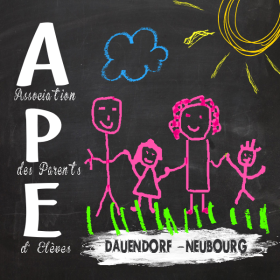 APE Dauendorf – NeubourgEMail : apedauendorfneubourg@gmail.comwww.facebook.com/apedauendorfneubourgRenseignements : 06 81 08 45 70 (Hélène Beinsteiner)Formulaire d’inscription Bourse aux vêtements*,puériculture, jouets du 30 janvier 2022Espace Concordia Installation : de 8h à 9hOuverture Public : de 9h à 16hNom :							Prénom :Adresse :CP :						Ville :Tél :						Portable :Email : Table	(fournie - 1,80 x 0,80 m)Tarif tout public 			12,00  €      x          _____ (nbr)		_____€Tarif adhérent APE			10,00  €      x          _____ (nbr)		_____€Emplacement portique (non fourni)	2 €              x          _____(nbr)		_____€Total à régler 									_____ €Règlement par chèque à l’ordre de l’APE de Dauendorf-Neubourg à déposer auprès de Hélène Beinsteiner, 26 rue d’Huttenwald, 67350 Dauendorf avant le 15 janvier 2022.		Date et SignatureRenseignements concernant la personne Réservation (dans la limite des places disponibles)